附件2拍摄服装参考样片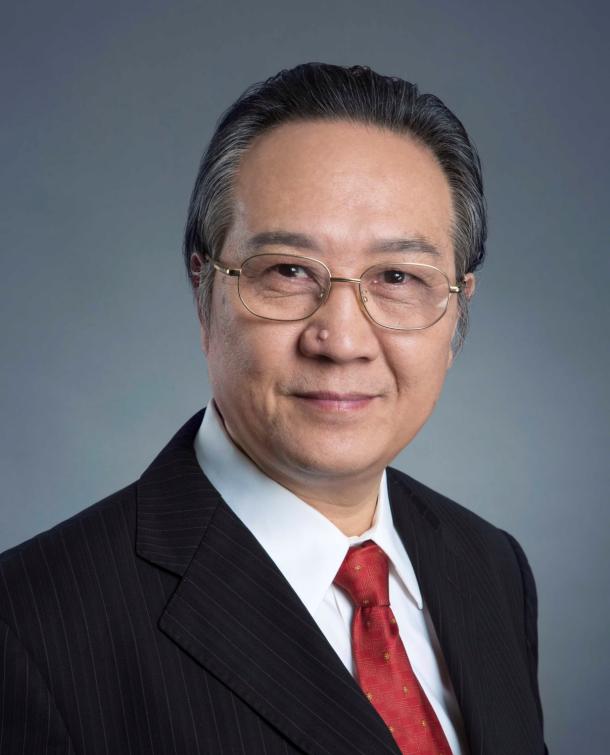 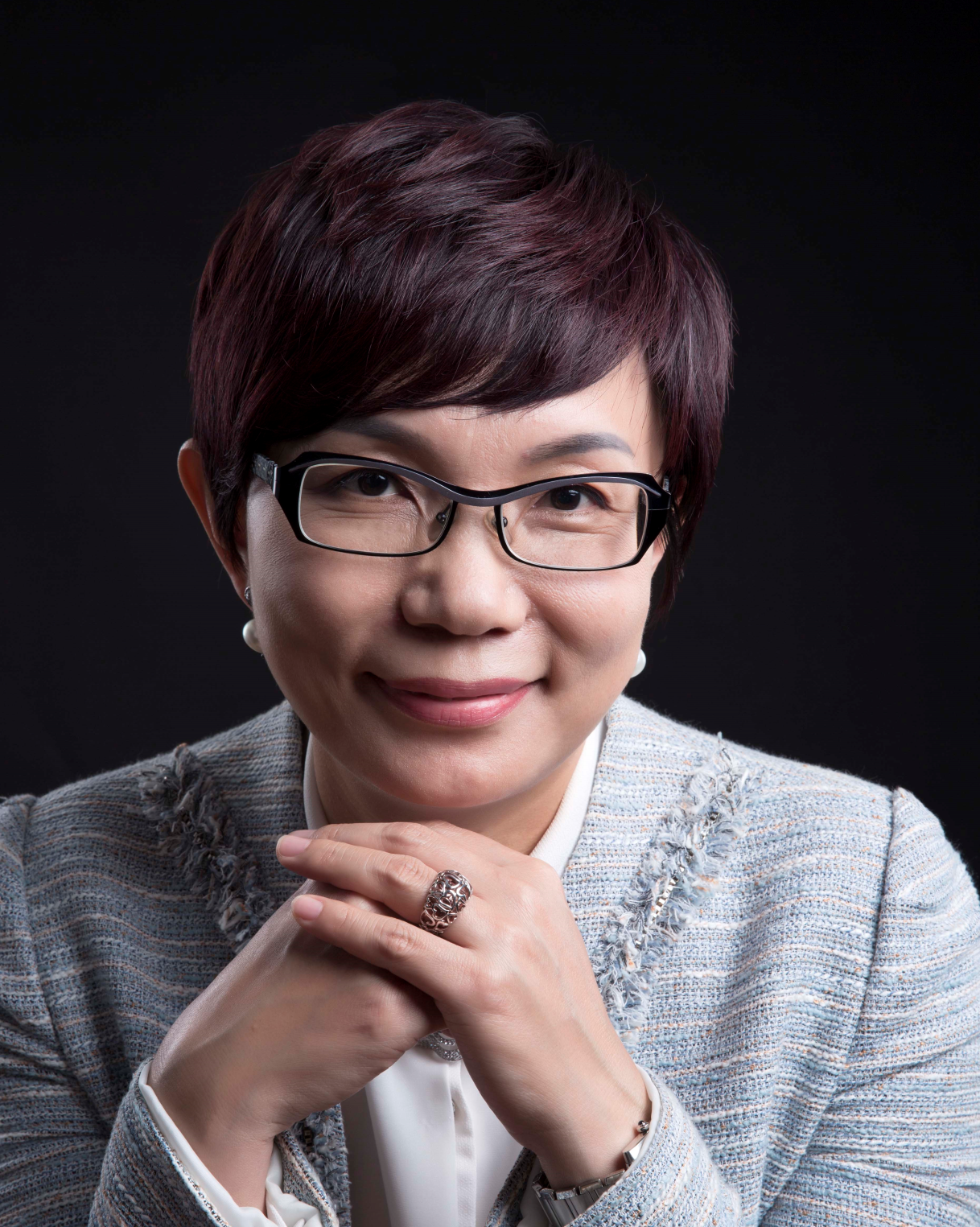 